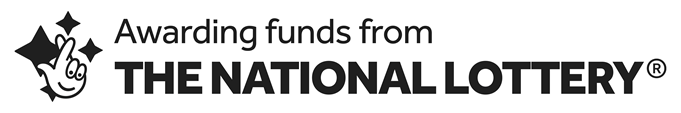 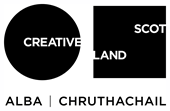 Touring Fund for Theatre and Dance Recipients’ announcement July 2022Issued under strict embargo for publication on 00:01 Thursday 28 July 2022________________________________________________________ABOUT THE PRODUCTIONSTen theatre and dance productions have received nearly £1m National Lottery funding through Creative Scotland’s Touring Fund for Theatre and Dance.The latest and sixth round of the fund includes three new and seven reimagined productions set to tour outdoor spaces and venues throughout Scotland’s villages, towns and cities, from Spring 2023.The 10 production companies and artists receiving nearly £1m funds in this round of the Touring Fund for Theatre and Dance are: Independent Arts Projects; John Bolland; Kirsten Newell; Adrenalism (Lewis Sherlock); MhZ SCENOGRAPHY LTD; Ruxandra Cantir; Sarah Rose Graber; Shotput; SUPERFAN and Surrogate. NEW WORK (x3):Dance:

Totentanz by Shotput (£138,277) Theatre:
Pickled Republic by Ruxandra Cantir (£79,300)
Hold Fast by SUPERFAN (£128,700)RESTAGINGS (x7):Dance: Hebridean Treasure: Lost and Found by Kirsten Newell (£82,375)
Strut by MhZ SCENOGRAPHY LTD in association with Feral (£154,451)Theatre: S.E.X. Education Explorers by Mamoru Iriguchi and Independent Arts Projects (£101,961)Pibroch by John Bolland (£51,012)
The Good, The Bad and The Poultry by Adrenalism produced by Lewis Sherlock (£81,132)Two in a Barrel by Sarah Rose Graber and Ruxandra Cantir (£59,008)Who Killed My Father by Surrogate (£78,733)
NEW WORK DANCE 1. Totentanz by Shotput (£138,277) 

Totentanz is a live show and community photographic project that approaches death with dark humour and an open heart. Two performers in a dancehall setting try to create the perfect dance of death - and fail each time. The photographic project creates a space for the local community to share stories and create images of death and life.Totentanz was originally commissioned by Dance Base Scotland, Dundee Rep and Scottish Dance Theatre and Tramway as part of #LoveDanceScotland. Supported by the Scottish Government’s Performing Arts Venue Relief Fund through Creative Scotland.A work-in-progress was performed as part of Dance International Glasgow in October 2021. The performance was accompanied by a photographic exhibition by Brian Hartley, made in collaboration with members of the Dundee Rep Theatre and Scottish Dance Theatre community.THEATRE2. Hold Fast by SUPERFAN (£128,700)Hold Fast is an original circus work created and directed by Ellie Dubois (SUPERFAN) with original live Scottish folk music by Sarah Hayes (Admiral Fallow) made specifically to tour village halls in Strathspey. Hold Fast is a wild and tender exploration of our relationships with each other, our community and the water that runs through them. 3. Pickled Republic by Ruxandra Cantir (£79,300)
Pickled Republic is an exciting solo show about our search for purpose and meaning. Inventive clowning, puppetry and mask theatre combine to create a show full of “confident absurdity..., pitch-black humour and pulpy carnage”. Relish in an unearthly cross between Eugene Ionesco absurdism and David Lynch smoky mystery.Created and performed by Ruxandra Cantir, Produced by Scissor Kick and Directed by Shona Reppe, Pickled Republic excerpts have played at manipulate Festival and several editions of Clown Cabaret Scratch Night.

RESTAGED WORK

DANCE 4. Hebridean Treasure: Lost and Found by Kirsten Newell (£82,375)Hebridean Treasure: Lost and Found by Kirsten Newell, with artistic direction and chorography from Shane Shambhu brings to life the rich folk traditions of nineteenth century Scotland's Highlands and Islands and the impact of the subsequent Highland Clearances in this restaged production.  Written by internationally acclaimed writer, John Philip Newel, the work is based on the historical text Carmina Gadelica, by Alexander Carmichael. This is a story of beauty, pathos, and hope.The story is told through songs, traditional Celtic and Carnatic music composed by Gaelic musician, Mischa Macpherson, and Bharatanatyam dance by Kirsten Newell, reflecting the forgotten influence of India on the Celtic soul. Hebridean Treasure premiered at the Scottish Storytelling Centre in March 2019 and then had a weeklong run during Edinburgh Festival Fringe 2019. Hebridean Treasure toured more recently in March 2022 to The Universal Hall, Findhorn.5. Strut by MhZ SCENOGRAPHY LTD in association with Feral (£154,451)  
STRUT is a night time outdoor dance and mobile projection parade with a synchronised light show and stunning building mapped projections.  Featuring 5 local dancers - sourced from each tour location - performing personal choreographies in their own dance styles. Designed for audiences to encounter on pavements, windows and doorsteps or follow as part of the procession. First conceived in COVID lockdown 2020, STRUT was premiered in Pollokshields and Govanhill, Glasgow and Seedhill, Paisley in October 2021.  STRUT is produced by Feral.THEATRE 6. S.E.X. Education Explorers by Mamoru Iriguchi and Independent Arts Projects (£101,961)A time-travel ride through evolution of sexes, celebrating our diverse gender identities and sexualities. Packed with joy, humour and DIY tech, S.E.X. Education Explorers is a playful new take on sex education from award-winning artist Mamoru Iriguchi. An eye-opening experience for everyone who missed the sex education they deserved at school! 12+S.E.X. premiered to a sold out run at Summerhall, Edinburgh as part of Edinburgh Festival Fringe 2021 and the Made in Scotland showcase. S.E.X. was winner of the Infallibles Award 2021 in the category of Best Show for Young Audiences and nominated for a Creative Edinburgh Award in the Creativity Category. S.E.X. was also supported in its development by Imaginate, City of Edinburgh Council, Marlborough Theatre, Edinburgh International Festival through their residency at Leith Academy, Summerhall.  7. Pibroch by John Bolland (£51,012)

How does it feel to find oneself on a ‘burning platform’ with a pressing need for change? Pibroch is a one-act play, performed with live music and projected images, exploring our Climate Emergency and the need for an urgent, but just, transition from our extractive economic system.  In doing so, it draws parallels with the Piper Alpha disaster of 1988.Built around the Pibroch ‘Cumha na Cloinne/ Lament for the Children’, the show blends original texts, traditional music and technical imagery in an eclectic and provocative mix.  Writer- Performer, John Bolland, is accompanied on stage by Fraser Fifield, award-wining piper and saxophonist.  Pibroch is co-directed by Mark Thomson, former Artistic Director at the Royal Lyceum in Edinburgh and currently at RCS.Pibroch originally premiered at Glenbuchat Hall in the West of Aberdeenshire in January 2022, and subsequently as part of the Paisley Book Festival in February 2022.

8. The Good, the Bad and the Poultry by Adrenalism (Lewis Sherlock) (£81,132)

Two chickens, a turkey and ‘Hennio Morricone’ (the live poultry band) along with audience members of all ages work together to explore being brave in the face of ‘danger’ to create the grand shootout finale of every cowboy film ever made. Throughout the piece they involve the audience all the while figuring out who stole the giant golden egg...The Good, the Bad and the Poultry has been conceived and created for outdoor presentation and has previously shown as part of Puppet Animation Scotland’s Puppet Animation Festival in 2022.
9. Two in a Barrel by Sarah Rose Graber and Ruxandra Cantir (£59,008)
Two friends, Riri and Moku, are confined to a barrel on an island of rubbish. They love finding treasures in the waste that surrounds them but being in tight quarters brings new challenges and danger as the rubbish rises and threatens to cover them altogether.  A clown-inspired, physical theatre show for the whole family. Think Beckett meets Pixar.Two in a Barrel originally premiered online at Edinburgh Science Festival 2021 and toured rural Scotland in Spring 2022 as part of Puppet Animation Scotland’s Puppet Animation Festival 2022. It was one of the Supported Artist Programme shows with the Touring Network for touring to rural and remote locations earlier this year.10. Who Killed My Father by Surrogate (£78,733)Based on the book by Édouard Louis, translated by Lorin Stein. Growing up gay in a small town in France, Édouard endured the violence and homophobia of his alcoholic, right-wing father, a factory worker. In 2000, his father suffered an accident in the workplace which left him bedbound and on morphine for the pain. Now, Édouard confronts his father, who, barely fifty years old, can hardly walk or breathe. Uncovering a startling connection between political decisions and his father’s broken body, Édouard’s anger transforms to compassion. His father’s capacity for violence appears to be the product of years of social brutality. Louis sets about rewriting the recent social and political history of France, exposing how the consequences of neo-liberal ‘reforms’ inflicted on the lives of workers are lived out in their own bodies. WHO KILLED MY FATHER is an intimate declaration of love from son to father and a defiant call for social justice. The work received 4-star reviews from The Scotsman and The Stage for its Scottish and UK premiere in May 2022 at The Tron, Edinburgh. ENDS 
